关于我校选拔赴加州大学伯克利分校2019年春季学期（环境设计专业）访学通知（CED-GAP） College of Environmental Design Global Access Program项目背景为了给我校学生提供赴世界一流大学交流与学习的机会，我校组织2018年赴加州大学伯克利分校环境设计学院学期学术交流项目。项目期间，同学们将作为UC Berkeley全日制学生注册，与美国当地学生一起进行专业课学习，并获得UC Berkeley提供的官方正式成绩单。现将相关事项通知如下：项目时间:2019年春季学期赴加州大学伯克利分校环境学院一学期或学年学习选拔人数: 名额总量有限情况下，先申请先录取原则适合专业：环境及设计相关专业；无年级要求,本科生研究生都能参加。推荐:此项目为我校正式校内项目。校方直接录取，本项目不收取任何的服务费用，费用直接交给海外大学,学生纳入海外大学校级学生管理系统。相比其他机构同项目省4万人民币左右服务费用。项目内容选修四门课程（12-13个学分）获得加州大学伯克利分校国际部的成绩单和环境学院的结业证书。三个班级分专业包括：建筑；城市规划和研究；风景园林学；以及一个非专业班级；除环境学院设定的核心课程以外均可选择一门主校区课程，专业学生还将在设计室和工作室进行实际操作，非专业学生可自由选择院外一门课程。参加项目学生除了项目要求的课程，可参加院内所有课程、讲座以及专题会议。环境设计学院结合教学组织户外活动，包括游览旧金山湾区。项目优势*大部分课程与本校本科生共同学习；获得伯克利分校证书和学分；*选课优势：环境设计学院的课程紧张，其它普通项目无法满足国际学生的课程选择需求，伯克利国际部与环境设计学院联合为学生选择课程提供特殊渠道；开放课程均为世界最前沿和热门的方向；*所有课程均为伯克利环境学院本科生设立的常规课程，和本地生一起共同学习交流，原汁原味;同时为学生开设设计工作室，最大程度将理论知识运用到实际；*排名优势：公立学校历年排名第一；环境设计学院为全美公立学校第一；建筑项目QS排名全球第四；*顶尖学府的顶级教授授课；期间世界知名专家造访；*学院指派学术咨询老师辅助课程选择；*共享环境学院的资源环境设计相关专业学生课程选项：城市规划类 (City Planning/Urban Studies)CYPLAN 110: Introduction to City Planning - Taught by Jason Luger (4 units)CYPLAN 113B: Community and Economic Development - Taught by Carolina Reid (3 units) CYPLAN 114: Introduction to Urban and Regional Transportation - Taught by Karen Frick (3 units)CYPLAN 119: Planning for Sustainability - Taught by Charisma Acey (3 units)CYPLAN 140: Urban Design: City-Building and Place-Making - Professor TBD (3 units) 建筑设计类(Architecture)Interdisciplinary Design Studio ARCH 109A: You Are Here: Bay Area Transformations - Taught by Tommy Haddock (4 units) ENVDES 1: Introduction to Environmental Design - Taught by Nicholas de Monchaux (3 units)              ENVDES 4A: Design and Activism - Taught by Greg Castillo (3 units) ARCH 109 Series: Special topics in Architectural Design - Professors TBD (Units TBD) ARCH 129 Series: Special topics in Digital Design Theories and Methods - Professors TBD (Units TBD) 景观设计类 (Landscape Architecture)Interdisciplinary Design Studio ARCH 109A: You Are Here: Bay Area Transformations - Taught by Tommy Haddock (4 units)LDARCH 12: Environmental Science for Sustainable Development - Taught by Matt Kondolf (4 units)LDARCH 110: Ecological Analysis - Taught by Iryna Dronova (3 units) LDARCH 111: Plants in Design - Taught by Richard Hindle (3 units)LDARCH 140: Social and Psychological Factors in Open Space Design - Taught by Anna Brand (3 units)环境设计相关专业（可持续环境设计类）学生课程选项(SUSTAINABLE ENVIRONMENTAL DESIGN TRACK)主要针对于对可持续环境发展设计相关专业或者对该方向感兴趣的非专业类学生，课程设计着重对以上方向的综合，达到对相关领域都有一个基础的了解。ENVDES 1: Introduction to Environmental Design (4 units)LDARCH 12: Environmental Science for Sustainable Development (4 units)CYPLAN 110: Introduction to City Planning (4 units)CYPLAN 119: Planning for Sustainability (3 units)申请条件本科生&研究生（专业以及非专业学生均可申请，选修课程有所区别）语言要求：托福90，或雅思7.0GPA要求:3.0学费预估（全部为海外大学官方网站公示费用）:$19,500，该费用不包括住宿费以及生活费。住宿费用预估$1200-$2000/月，生活费预估$100-150/周项目截止日期：2018年11月15日联系信息联系项目负责人Sara老师(报名越早,越能占据名额)                                  邮箱：sarachen@internationalstudypartners.org电话：028-64230605 (9:00AM-15:00PM，工作时间) 请在工作时间内联系；远学网站：www.yuanxue.org 添加微信咨询或报名，添加时，请标注国内学习学校+专业+姓名 (微信号: someday129)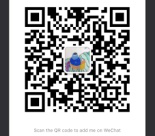 